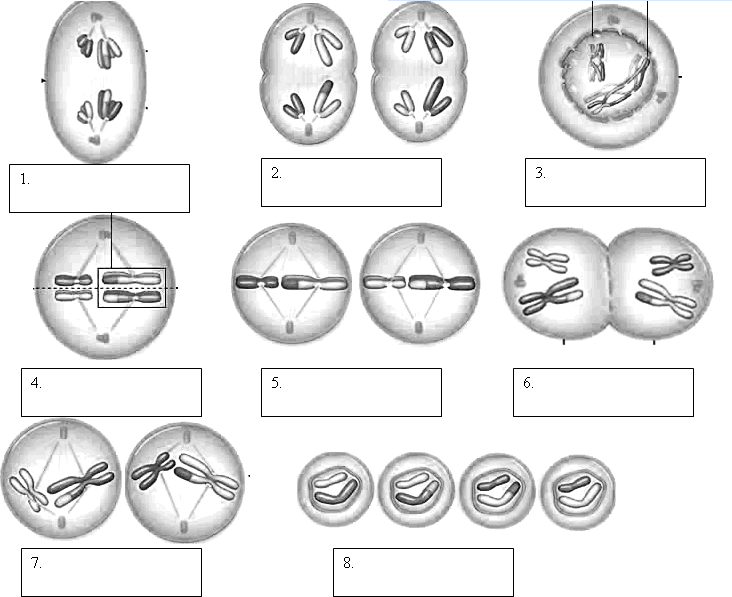 Name the phases of each:Homologous Chromosomes pair up and form tetradSpindle fibers move homologous chromosomes to opposite sidesNuclear membrane reforms, cytoplasm divides, 4 daughter cells formedChromosomes line up along equator, not in homologous pairsCrossing over occursChromatids separateHomologs line up along equatorCytoplasm divides, 2 daughter cells formedCompare/contrast genotype vs phenotypeCompare/Contrast codominance vs Incomplete dominanceFor each of the following determine if mode of inheritance is either codominance or incomplete dominance. Determine alleles for each:Birds can be blue, white, or white with blue-tipped feathers. Flowers can be white, pink, or red.A Hoo can have curly hair, spiked hair, or a mix of both curly and spiked. A Bleexo can be spotted, black, or white.Punnett Square PracticeTall plants (T) are dominant to short plants (t). A heterozygous tall plant is crossed with a homozygous short plant. Set up a punnett square and provide phenotypic and genotypic ratios.  Alice has type A blood and her husband Mark has type B blood. Their first child, Amanda, has type O blood. Their second child, Alex has type AB blood.     What is Alice’s genotype? _____________     What is Mark’s genotype? _____________A black chicken and a white chicken are crossed. What is the probability that they will have erminette chicks?